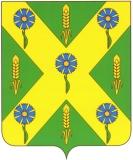 РОССИЙСКАЯ   ФЕДЕРАЦИЯ                                                          ОРЛОВСКАЯ   ОБЛАСТЬ                                               Новосильский районный Совет                              народных депутатов303500Орловская обл.г. Новосиль ул.К.Маркса 16                                                                                т.2-19-59                                                           Р Е Ш Е Н И Е            22 февраля 2019 года                                                    № 151   - РС О решении «О  Положениио бюджетном процессе в Новосильском районе»  В связи с внесением изменений в Бюджетный кодекс Российской Федерации, в целях приведения нормативных правовых актов Новосильского района в соответствие с действующим законодательством Российской Федерации, Новосильский районный Совет народных депутатов РЕШИЛ:    1. Принять решение «О  Положении о бюджетном процессе в Новосильском районе».    2.   Направить принятое решение главе Новосильского района для подписания и опубликования.   3. Принятое решение разместить на официальном сайте муниципального образования Новосильский район Орловской области в информационно-телекоммуникационной сети «Интернет».   4.  Контроль за принятым решением возложить на комиссию по бюджету, налогам и экономической реформе.      Председатель Новосильского районного Совета народных депутатов                                         К. В. Лазарев       РОССИЙСКАЯ   ФЕДЕРАЦИЯ                                                          ОРЛОВСКАЯ   ОБЛАСТЬ                                               Новосильский районный Совет                              народных депутатов303500Орловская обл.г. Новосиль ул.К.Маркса 16                                                                                   т.2-19-59Р Е Ш Е Н И Е  № 825О  Положении о бюджетном процессе в Новосильском районе     Принято районным Советом народных депутатов                                  22 февраля  2019 года    В связи с внесением изменений в Бюджетный кодекс Российской Федерации, в целях приведения нормативных правовых актов Новосильского района в соответствие с действующим законодательством Российской Федерации, Новосильский районный Совет народных депутатов РЕШИЛ:    1. Утвердить  Положение о бюджетном процессе в Новосильском районе (прилагается).    2. 	Признать утратившим силу Положение «О бюджетном процессе в Новосильском районе», утвержденное решением районного Совета народных депутатов № 672 от  05.09.2014 года.   3. Настоящее решение вступает в силу со дня его официального опубликования.    Председатель Новосильского                                Глава Новосильского района	районного Совета народных депутатов                _____________А. И. Шалимов	 _______________К. В. Лазарев                             «___»___________2019 года    «___»_____________2019 года	ПРОЕКТ  РОССИЙСКАЯ ФЕДЕРАЦИЯ      	ОРЛОВСКАЯ ОБЛАСТЬ	Новосильский районный Советнародных депутатов303500Орловская обл. г. Новосиль ул. К. Маркса 16 				                           _  т. 2-19-59Р Е Ш Е Н И Е_____________________                                                                              №      _____  Об утверждении Положения о бюджетном процессе в Новосильском районе 	В связи с внесением изменений в Бюджетный кодекс Российской Федерации, в целях приведения нормативных правовых актов Новосильского района в соответствие с действующим законодательством Российской Федерации Новосильский районный Совет народных депутатов решил:Утвердить в новой редакции Положение «О бюджетном процессе в Новосильском районе»Настоящее решение вступает в силу после официального опубликования.Признать утратившим силу Положение «О бюджетном процессе в Новосильском районе», утвержденное решением районного Совета народных депутатов №672 от  05.09.2014 года.Направить настоящее решение главе Новосильского района для подписания и опубликования.Настоящее решение разместить на официальном сайте муниципального образования Новосильский район Орловской области в информационно-телекоммуникационной сети «Интернет». Контроль за выполнением настоящего решения возложить на комиссию по бюджету, налогам и экономической реформе районного Совета народных депутатов.Председатель районного	Совета народных депутатов                                                  К.В. Лазарев